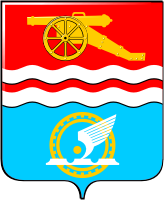 Каменск-Уральский городской округСвердловской областиОрган местного самоуправления                                                                       «Управление образования Каменск-Уральского городского округа»П Р И К А Зот  _____________  №  ____Об утверждении порядка сообщения представителю нанимателя (работодателю) муниципальными служащими, замещающими должности муниципальной службы в органе местного самоуправления «Управление образования Каменск-Уральского городского округа, о наступлении фактов, установленных пунктами 9 и 9.1 части 1 статьи 12 
Федерального закона от 2 марта 2007 года № 25-ФЗ 
«О муниципальной службе в Российской Федерации»В соответствии с Федеральными законами от 30 апреля 2021 года № 116-ФЗ «О внесении изменений в отдельные законодательные акты Российской Федерации», от 2 марта 2007 года № 25-ФЗ «О муниципальной службе 
в Российской Федерации» ПРИКАЗЫВАЮ:1. Утвердить Порядок сообщения представителю нанимателя (работодателю) муниципальными служащими, замещающими должности муниципальной службы в органе местного самоуправления «Управление образования Каменск-Уральского городского округа», о наступлении фактов, установленных пунктами 9 и 9.1 части 1 статьи 12 Федерального закона от 2 марта 2007 года № 25-ФЗ «О муниципальной службе в Российской Федерации» (прилагается).2. Опубликовать настоящий приказ в газете «Каменский рабочий» 
и разместить на официальном сайте муниципального образования.3. Контроль исполнения настоящего приказа оставляю за собой.НачальникУправления образования						Л.М. МиннуллинаУтвержденприказом начальника Управления образования от __.06.2022 № ___ПОРЯДОК СООБЩЕНИЯ ПРЕДСТАВИТЕЛЮ НАНИМАТЕЛЯ (РАБОТОДАТЕЛЮ) МУНИЦИПАЛЬНЫМИ СЛУЖАЩИМИ,ЗАМЕЩАЮЩИМИ ДОЛЖНОСТИ МУНИЦИПАЛЬНОЙ СЛУЖБЫ 
В ОРГАНЕ МЕСТНОГО САМОУПРАВЛЕНИЯ «УПРАВЛЕНИЕ ОБРАЗОВАНИЯ КАМЕНСК-УРАЛЬСКОГО ГОРОДСКОГО ОКРУГА, 
О НАСТУПЛЕНИИ ФАКТОВ, УСТАНОВЛЕННЫХ ПУНКТАМИ 
9 И 9.1 ЧАСТИ 1 СТАТЬИ 12 ФЕДЕРАЛЬНОГО ЗАКОНА 
ОТ 2 МАРТА 2007 ГОДА № 25-ФЗ «О МУНИЦИПАЛЬНОЙ СЛУЖБЕ 
В РОССИЙСКОЙ ФЕДЕРАЦИИ»1. Настоящий Порядок разработан в соответствии с пунктами 9 и 9.1 
части 1 статьи 12 Федерального закона от 2 марта 2007 года № 25-ФЗ 
«О муниципальной службе в Российской Федерации», Федеральным законом 
от 30 апреля 2021 года № 116-ФЗ «О внесении изменений в отдельные законодательные акты Российской Федерации» и устанавливает процедуру сообщения муниципальными служащими, замещающими должности муниципальной службы в органе местного самоуправления «Управление образования Каменск-Уральского городского округа» (далее - Управление образования), в письменной форме представителю нанимателя (работодателю) 
о следующих фактах:- о прекращении гражданства Российской Федерации либо гражданства (подданства) иностранного государства - участника международного договора Российской Федерации, в соответствии с которым иностранный гражданин имеет право находиться на муниципальной службе (далее - о прекращении гражданства);- о приобретении гражданства (подданства) иностранного государства либо получении вида на жительство или иного документа, подтверждающего право на постоянное проживание гражданина на территории иностранного государства (далее - о приобретении гражданства).2. Муниципальный служащий обязан сообщить представителю нанимателя (работодателю) о прекращении гражданства, о приобретении гражданства в день, когда муниципальному служащему стало известно об этом, но не позднее пяти рабочих дней со дня прекращения гражданства, со дня приобретения гражданства в письменном виде по форме согласно Приложению № 1 к настоящему Порядку (далее - сообщение).3. Сообщение подается муниципальным служащим специалисту в области кадрового обеспечения Управления образования на имя начальника Управления образования.4. В случае если о прекращении гражданства, о приобретении гражданства муниципальному служащему стало известно в выходные или праздничные дни, 
в период нахождения муниципального служащего в отпуске, командировке либо 
в период его временной нетрудоспособности, допускается направление сообщения представителю нанимателя (работодателю) посредством факсимильной, электронной связи с последующим представлением оригинала сообщения представителю нанимателя (работодателю) в течение первого рабочего дня после выходных или праздничных дней, окончания отпуска, командировки или периода временной нетрудоспособности соответственно.5. В сообщении указываются:1) фамилия, имя, отчество (последнее - при наличии) муниципального служащего, направившего сообщение, замещаемая им должность муниципальной службы;2) наименование государства, в котором прекращено гражданство (подданство) (Российской Федерации либо иностранного государства - участника международного договора, в соответствии с которым иностранный гражданин имеет право находиться на муниципальной службе), дата прекращения гражданства - в случае прекращения гражданства (подданства);3) наименование иностранного государства, в котором приобретено гражданство (подданство) либо получен вид на жительство или иной документ, подтверждающий право на постоянное проживание гражданина на территории иностранного государства, дата приобретения гражданства либо права 
на постоянное проживание гражданина на территории иностранного государства - в случае приобретения гражданства (подданства) либо получения вида 
на жительство или иного документа, подтверждающего право на постоянное проживание гражданина на территории иностранного государства;4) дата составления сообщения и подпись муниципального служащего.К сообщению прилагаются копии документов, подтверждающих факт прекращения гражданства либо факт приобретения гражданства (далее - подтверждающие документы).6. Регистрация сообщения производится в день его получения в отдельном журнале специалистом в области кадрового обеспечения Управления образования. В случае поступления сообщения в выходные или праздничные дни - в первый рабочий день, следующий за выходными или праздничными дням (форма журнала приведена в Приложении № 2 к настоящему Порядку).8. Рассмотрение сообщения муниципального служащего осуществляет специалист в области кадрового обеспечения Управления образования, в ходе которого он имеет право проводить собеседование с муниципальным служащим, направившим сообщение, получать дополнительные письменные пояснения 
по изложенным в сообщении обстоятельствам.9. По результатам рассмотрения сообщения специалист в области кадрового обеспечения Управления образования готовит заключение в день регистрации сообщения, которое должно содержать:1) информацию, изложенную в сообщении;2) информацию, полученную от муниципального служащего, направившего сообщение (при наличии);3) вывод о наличии либо отсутствии выявленных при рассмотрении сообщения нарушений требований Федерального закона от 2 марта 2007 года 
№ 25-ФЗ «О муниципальной службе в Российской Федерации» при прохождении муниципальной службы и предложение для принятия решения в соответствии 
с законодательством Российской Федерации.10. Сообщение, заключение и копии подтверждающих документов в день регистрации сообщения направляются специалистом в области кадрового обеспечения Управления образования начальнику Управления образования для принятия решения в соответствии с законодательством Российской Федерации.11. Начальник Управления образования не позднее пяти рабочих дней со дня регистрации сообщения принимает решение об освобождении от замещаемой должности муниципальной службы и увольнении муниципального служащего 
с муниципальной службы в соответствии с законодательством Российской Федерации, если иное не предусмотрено законодательством Российской Федерации.12. Сообщение муниципального служащего, заключение и копии подтверждающих документов приобщаются к личному делу муниципального служащего.Приложение № 1к Порядку сообщения представителюнанимателя (работодателю) муниципальными служащими, замещающими должности муниципальной службы в органе местного самоуправления «Управление образования Каменск-Уральского городского округа», 
о наступлении фактов, установленных пунктами 9 и 9.1 части 1 статьи 12 Федерального закона от 2 марта 2007 года № 25-ФЗ «О муниципальной службеРоссийской Федерации»СООБЩЕНИЕпредставителю нанимателя (работодателю) муниципальнымслужащим, замещающим должность муниципальной службыв органе местного самоуправления «Управление образования Каменск-Уральского городского округа», о наступлении фактов, установленных пунктами 9 и 9.1 части 1 статьи 12 Федерального закона от 2 марта 2007 года № 25-ФЗ «О муниципальной службе в Российской Федерации»____________________________________________________________________(должность, фамилия, инициалыпредставителя нанимателя)__________________________________от _______________________________(фамилия, имя, отчество(последнее - при наличии)__________________________________муниципального служащего,замещаемая должность)__________________________________    В соответствии с пунктами 9 и 9.1 части 1 статьи 12 Федерального закона от 02 марта 2007 года № 25-ФЗ «О муниципальной службе в Российской Федерации» сообщаю:_____________________________________________________________________________(указать: наименование государства, в котором прекращено гражданство (подданство) (Российской _____________________________________________________________________________Федерации либо иностранного государства - участника международного договора, в соответствии_____________________________________________________________________________с которым иностранный гражданин имеет право находиться на муниципальной службе),_____________________________________________________________________________дату прекращения гражданства - в случае прекращения гражданства (подданства);___________________________________________________________________________наименование иностранного государства, в котором приобретено гражданство (подданство) либо получен вид на жительство или иной___________________________________________________________________________документ, подтверждающий право на постоянное проживание гражданина на территории иностранного государства, дату приобретения___________________________________________________________________________гражданства либо права на постоянное проживание гражданина на территории иностранного государства - в случае приобретения гражданства___________________________________________________________________________(подданства) либо получения вида на жительство или иного документа, подтверждающего право на постоянное проживание гражданина на территории иностранного государства)___________________________________________________________________________Достоверность сведений, изложенных в настоящем сообщении, подтверждаю.К сообщению прилагаю следующие документы, подтверждающие прекращение гражданства Российской Федерации/приобретение гражданство (подданство) иностранного государства:_______________________________________________________________________;_______________________________________________________________________;«__» _________ 20__ г. _____________ /____________________________________/                       подпись, инициалы и фамилия муниципального служащегоПриложение № 2к Порядку сообщения представителюнанимателя (работодателю) муниципальными служащими, замещающими должности муниципальной службы в органе местного самоуправления «Управление образования Каменск-Уральского городского округа», 
о наступлении фактов, установленных пунктами 9 и 9.1 части 1 статьи 12 Федерального закона от 2 марта 2007 года № 25-ФЗ «О муниципальной службеРоссийской Федерации»ЖУРНАЛрегистрации сообщений представителю нанимателя (работодателю) муниципальными служащими, замещающими должности муниципальной службы в органе местного самоуправления «Управление образования Каменск-Уральского городского округа», о наступлении фактов, установленных пунктами 9 и 9.1 части 1 статьи 12 Федерального закона 
от 2 марта 2007 года № 25-ФЗ «О муниципальной службе в Российской Федерации»№ п/пДата и время поступления сообщенияФ.И.О. (последнее - при наличии), должность муниципального служащего, направившего сообщениеКраткое изложение содержания сообщенияФ.И.О. (последнее - при наличии), должность и подпись лица, принявшего сообщениеСведения о принятом по сообщению решении с указанием даты принятия решенияПодпись муниципального служащего в получении копии сообщения с резолюцией начальника Управления образования1234567